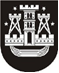 KLAIPĖDOS MIESTO SAVIVALDYBĖS TARYBASPRENDIMASDĖL STEBĖTOJŲ SKYRIMO Į KLAIPĖDOS MIESTE ESANČIŲ VIEŠŲJŲ ASMENS SVEIKATOS PRIEŽIŪROS ĮSTAIGŲ STEBĖTOJŲ TARYBAS2019 m. liepos 25 d. Nr. T2-195KlaipėdaVadovaudamasi Lietuvos Respublikos vietos savivaldos įstatymo 16 straipsnio 3 dalies 4 punktu, 18 straipsnio 1 dalimi ir Lietuvos Respublikos sveikatos priežiūros įstaigų įstatymo 33 straipsnio 3 ir 4 dalimis, Klaipėdos miesto savivaldybės taryba nusprendžia:1. Skirti po 1 Klaipėdos miesto savivaldybės tarybos narį ir 1 visuomenės atstovą į Klaipėdos mieste esančių viešųjų asmens sveikatos priežiūros įstaigų stebėtojų tarybas:1.1. į VšĮ Klaipėdos universitetinės ligoninės stebėtojų tarybą: Vaidą Žvikienę, Klaipėdos miesto savivaldybės tarybos narę; Valentiną Greičiūną, visuomenės atstovą;1.2. į VšĮ Klaipėdos vaikų ligoninės stebėtojų tarybą: Audrių Petrošių, Klaipėdos miesto savivaldybės tarybos narį; Saulių Raugelę, visuomenės atstovą;1.3. į VšĮ Klaipėdos medicininės slaugos ligoninės stebėtojų tarybą: Artūrą Razbadauską, Klaipėdos miesto savivaldybės tarybos narį; Joriką Buivydaitę, visuomenės atstovę;1.4. į VšĮ Klaipėdos sveikatos priežiūros centro stebėtojų tarybą: Arvydą Cesiulį, Klaipėdos miesto savivaldybės tarybos narį; Angelę Lileikienę, visuomenės atstovę;1.5. į VšĮ Jūrininkų sveikatos priežiūros centro stebėtojų tarybą: Andrių Petraitį, Klaipėdos miesto savivaldybės tarybos narį; Daivą Mockevičienę, visuomenės atstovę;1.6. į VšĮ Klaipėdos senamiesčio pirminės sveikatos priežiūros centro stebėtojų tarybą: Justiną Kunickaitę, Klaipėdos miesto savivaldybės tarybos narę; Kristiną Zibalienę, visuomenės atstovę;1.7. į VšĮ Klaipėdos greitosios medicininės pagalbos stoties stebėtojų tarybą: Kazį Bagdoną, Klaipėdos miesto savivaldybės tarybos narį; Saulių Jokužį, visuomenės atstovą;1.8. į VšĮ Klaipėdos psichikos sveikatos centro stebėtojų tarybą: Alvidą Šimkų, Klaipėdos miesto savivaldybės tarybos narį; Gražiną Šniepienę, visuomenės atstovę;1.9. į VšĮ Respublikinės Klaipėdos ligoninės stebėtojų tarybą: Elidą Mantulovą, Klaipėdos miesto savivaldybės tarybos narę; Saulių Raugelę, visuomenės atstovą;1.10. į VšĮ Klaipėdos jūrininkų ligoninės stebėtojų tarybą: Aidą Kaveckį, Klaipėdos miesto savivaldybės tarybos narį; Mariją Truš, visuomenės atstovę;1.11. į VšĮ Paupių pirminės sveikatos priežiūros centro stebėtojų tarybą: Laimą Juknienę, Klaipėdos miesto savivaldybės tarybos narę; Birutę Strukčinskienę, visuomenės atstovę.2. Pripažinti netekusiu galios Klaipėdos miesto savivaldybės tarybos 2015 m. gruodžio 22 d. sprendimą Nr. T2-338 „Dėl Klaipėdos miesto savivaldybės sveikatos priežiūros viešųjų įstaigų stebėtojų tarybų sudarymo“ su visais pakeitimais ir papildymais.3. Skelbti šį sprendimą Klaipėdos miesto savivaldybės interneto svetainėje.Šis sprendimas gali būti skundžiamas Lietuvos administracinių ginčų komisijos Klaipėdos apygardos skyriui arba Regionų apygardos administraciniam teismui, skundą (prašymą) paduodant bet kuriuose šio teismo rūmuose, per vieną mėnesį nuo šio sprendimo paskelbimo dienos.Savivaldybės merasVytautas Grubliauskas